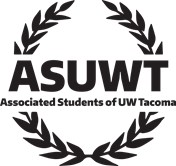 Executive Board Meeting Official Meeting Agenda  April 30, 2024 1:00PM – 2:00PM
To be held in-person in MDS 312Call to Order Roll Call Approval of Agenda Approval of Minutes Open Public Forum Unfinished Business New BusinessSTFC Annual Allocation Review Fee IncreaseFee Increase[Discussion] Leadership Minor with MilgardBoard Updates Advisor UpdatesChair Updates Adjournment Call To Order: 1:07PM  
Motion to move Fee Increase to next week
Moved: Director Estacio
Seconded: Director Song
4-0-0
Approval of Agenda Moved: Director Estacio
Seconded: Director Song
4-0-0
 Approval of the MinutesMoved: Director SongSeconded: Director Duncan4-0-0Open Public Forum1 member of the public was presentUnfinished Business
NoneNew BusinessSTFC Annual Allocation Review Fee IncreaseDirector Estacio talks about STFC allotted money. She presented the STFC Annual Allocation Decision document. Specifically, the Annual Allocation overview, how they allotted money, and the options they would like to propose. Received a request of $599,000 when the budget is only $433,000 so in a budget deficit. Had to do 20% reduction cut but made sure to prioritize student jobs on campus.  Propose option A which funds an extra $14,000 and would like to use the reserves for that. The reserves are $1.2 million and last year spent $47,000 in the reserves. The other option would be to cut more hours for student jobs that fed 33% of the money that was allotted. The committee decided to implement a $2 fee increase due to having troubles funding what was needed. This allowed a lot of departments to get cut.Motion to approve option A for the STFC allocations
Moved: Director Heyne
Seconded: Director Song4-0-0[Discussion] Leadership Minor with Milgard
Representatives from Milgard talked about the leadership minor. Marion Eberly is the Associate Professor of Management at Milgard. Christopher Beasley is an Associate Professor for the School of Interdisciplinary Arts and Sciences and is working with Milgard to develop Interdisciplinary minor for leadership. The representatives wanted to hear input from the directors and what they value. She states this is a campus wide initiative. The committee consists of Christopher, Marion, and Rachel Vaughn. She runs the center for leadership and social responsibility on campus, and their goal is to identify if leadership minor is beneficial on campus, and what would it look like. The minor wants it to be attractive to all majors and is currently meeting with many groups, faculty, and employees in the area to see input. Marion expressed in hearing more input from the student body and might go to the RSO committee and Senate meeting to hear of what students have to say about the leadership minor.

The Directors asked questions about the minor, such as how it overlaps with other majors and minors. Director Heyne wants to ensure that the minor is accessible to all majors and to integrate existing leadership related content in the minor. He also wanted to have a class that teaches the history of leadership, more keynote speakers would come into the class and utilizing the community would be great. He stated the minor would have student interest, although to be more transparent as leadership is broad and to have a bigger focus on specifying more. Would like to see more engagement in classes and that would be more beneficial to students, such as having speakers or projects just to make the learning process more interactive. Having an emphasis on the different styles of leadership for people with different majors and styles of leading may not fit in the traditional sense of leadership as there is not only one way to lead. He also mentioned that when companies are hiring and see leadership minor it may not be appealing or specific enough to be of worth, but if you make it specific such as minor in community leadership it may be more appealing to more companies.Board UpdatesAdvisor Updates:

None Chair Updates:None
Adjournment At 1:58PMPositionNameStatus NotesPresidentHolly WetzelAbsent ExcusedDirector of University AffairsRoland HeynePresentDirector of Internal Affairs and CommunicationsJamie SongPresentDirector of FinanceAlicia WhittenAbsent ExcusedDirector of OutreachNorah DuncanPresentDirector of Legislative AffairsChrystal VolkovaPresentZoomDirector of Student TechnologyJayana EstacioPresentPositionNameUpdates PresidentHolly WetzelDirector of University AffairsRoland HeyneDirector of Internal Affairs and CommunicationsJamie SongDirector of FinanceAlicia WhittenDirector of OutreachNorah DuncanDirector of Legislative AffairsChrystal VolkovaDirector of Student TechnologyJayana Estacio